ГОРОДСКАЯ  ДУМА  ГОРОДА  ДИМИТРОВГРАДАУльяновской областиР Е Ш Е Н И Ег.Димитровград  30  августа  2023  года     	                                                                 № 102/885  .О внесении изменений в решение Городской Думы города Димитровграда Ульяновской области третьего созыва от 04.03.2020 №42/312 «Об установлении льгот отдельным категориям граждан при получении физкультурно-оздоровительных и спортивных услуг, оказываемых муниципальными учреждениями города ДимитровградаУльяновской области» Руководствуясь статьей 74.1 Бюджетного кодекса Российской Федерации, частью 5 статьи 20 Федерального закона от 06.10.2003 №131-ФЗ «Об общих принципах организации местного самоуправления в Российской Федерации», пунктом 29 части 2 статьи 26 Устава муниципального образования «Город Димитровград» Ульяновской области, Городская Дума города Димитровграда Ульяновской области третьего созыва решила:          1. Внести в решение Городской Думы города Димитровграда Ульяновской области третьего созыва от 04.03.2020 №42/312 «Об установлении льгот отдельным категориям граждан при получении физкультурно-оздоровительных и спортивных услуг, оказываемых муниципальными учреждениями города Димитровграда Ульяновской области» следующие изменения:1) в пункте 1:а) подпункт 12 изложить в следующей редакции:«12) членам семей участников специальной военной операции (далее по тексту – члены семей военнослужащих): а) родителям участника специальной военной операции;б) супруге (супругу), состоящей (состоящему) в браке с участником специальной военной операции, заключенном в органах записи актов гражданского состояния;в) детям участника специальной военной операции, а также детям супруги (супруга) участника специальной военной операции, состоящей (состоящего) с ним в браке, заключенном в органах записи актов гражданского состояния, не являющимся детьми участника специальной военной операции (далее по тексту - дети), не достигшим возраста 18 лет или старше этого возраста, если они стали инвалидами до достижения ими возраста 18 лет, а также детям, обучающимся в образовательных организациях по очной форме обучения, - до окончания обучения, но не дольше чем до достижения ими возраста 23 лет.Под участниками специальной военной операции для целей настоящего решения понимаются:1) граждане, призванные на военную службу по мобилизации в Вооруженные Силы Российской Федерации и принимающие участие в проведении специальной военной операции, до окончания прохождения военной службы по мобилизации; 2) военнослужащие, лица, проходящие службу в войсках национальной гвардии Российской Федерации и имеющие специальное звание полиции, принимающие участие в проведении специальной военной операции;3) граждане, заключившие контракты о добровольном содействии в выполнении задач, возложенных на Вооруженные Силы Российской Федерации, и принимающие участие в проведении специальной военной операции;4) сотрудники Управления Министерства внутренних дел Российской Федерации по Ульяновской области, командированные в зону проведения специальной военной операции.»;б) дополнить подпунктом 13 следующего содержания:«13) членам семей погибших (умерших) участников специальной военной операции (далее по тексту – члены семей погибших военнослужащих):а) родителям погибшего (умершего) участника специальной военной операции;б) супруге (супругу), состоявшей (состоявшему) в браке с погибшим (умершим) участником специальной военной операции, заключенном в органах записи актов гражданского состояния;в) детям погибшего (умершего) участника специальной военной операции, а также детям супруги (супруга), состоявшей (состоявшему)  в браке с погибшим (умершим) участником специальной военной операции, заключенном в органах записи актов гражданского состояния, не являющимся детьми погибшего (умершего) участника специальной военной операции (далее по тексту - дети), не достигшие возраста 18 лет или старше этого возраста, если они стали инвалидами до достижения ими возраста 18 лет, а также дети, обучающиеся в образовательных организациях по очной форме обучения, - до окончания обучения, но не дольше чем до достижения ими возраста 23 лет.».Под погибшими (умершими) участниками специальной военной операции для целей настоящего решения понимаются погибшие при исполнении обязанностей военной службы (службы) либо умершие вследствие увечья (ранения, травмы, контузии) или заболевания, полученных при исполнении обязанностей военной службы (службы) в период участия в специальной военной операции:1) граждане, призванные на военную службу по мобилизации в Вооруженные Силы Российской Федерации, принимавшие участие в проведении специальной военной операции;2) военнослужащие, лица, проходившие службу в войсках национальной гвардии Российской Федерации и имевшие специальное звание полиции, принимавшие участие в проведении специальной военной операции;3) граждане, заключившие контракты о добровольном содействии в выполнении задач, возложенных на Вооруженные Силы Российской Федерации, принимавшие участие в проведении специальной военной операции;4) сотрудники Управления Министерства внутренних дел Российской Федерации по Ульяновской области, принимавшие участие в специальной военной операции.»;	2) приложение к решению изложить в следующей редакции:            «					ПРИЛОЖЕНИЕ к решению Городской Думыгорода Димитровграда Ульяновской областитретьего созыва от 04.03.2020 №42/312ПЕРЕЧЕНЬспортивных сооружений и размеры льготпри получении физкультурно-оздоровительных и спортивных услуг, оказываемых муниципальными учреждениями города Димитровграда Ульяновской области».2. Настоящее решение подлежит официальному опубликованию и размещению на официальном сайте Городской Думы города Димитровграда Ульяновской области в информационно-телекоммуникационной сети «Интернет».3. Настоящее решение вступает в силу на следующий день после дня его официального опубликования.№ п/пВиды услугРазмер льготДворец спорта «Дельфин» Муниципального автономногоучреждения «Спортивный клуб «Нейтрон»Дворец спорта «Дельфин» Муниципального автономногоучреждения «Спортивный клуб «Нейтрон»Дворец спорта «Дельфин» Муниципального автономногоучреждения «Спортивный клуб «Нейтрон»1.Разовое посещение бассейна для детей-сирот, не достигших возраста 18 лет, лиц старше 50 лет, имеющих золотой знак отличия Всероссийского физкультурно-спортивного комплекса «Готов к труду и обороне» (ГТО), членов семей военнослужащих, членов семей погибших военнослужащих100% от установленного тарифа на услугу2.Разовое посещение бассейна для детей, не достигших возраста 14 лет, пенсионеров по старости, членов многодетных семей и приемных семей, учащихся муниципальных общеобразовательных организаций при проведении уроков физической культуры и внешкольной спортивной работы50% от установленного тарифа на услугу3.Абонемент посещения бассейна на 12 занятий в месяц для детей-сирот, не достигших возраста 18 лет, лиц старше 50 лет, имеющих золотой знак отличия Всероссийского физкультурно-спортивного комплекса «Готов к труду и обороне» (ГТО), членов семей военнослужащих, членов семей погибших военнослужащих100% от установленного тарифа на услугу4.Абонемент посещения бассейна на 12 занятий в месяц для детей, не достигших возраста 14 лет, пенсионеров по старости, членов многодетных семей и приемных семей50% от установленного тарифа на услугу5.Абонемент посещения бассейна на 8 занятий в месяц для детей-сирот, не достигших возраста 18 лет, лиц старше 50 лет, имеющих золотой знак отличия Всероссийского физкультурно-спортивного комплекса «Готов к труду и обороне» (ГТО), членов семей военнослужащих, членов семей погибших военнослужащих100% от установленного тарифа на услугу6.Абонемент посещения бассейна на 8 занятий в месяц для детей, не достигших возраста 14 лет, пенсионеров по старости, членов многодетных семей и приемных семей50% от установленного тарифа на услугу7.Абонемент посещения бассейна на 4 занятия в месяц для детей-сирот, не достигших возраста 18 лет, лиц старше 50 лет, имеющих золотой знак отличия Всероссийского физкультурно-спортивного комплекса «Готов к труду и обороне» (ГТО), членов семей военнослужащих, членов семей погибших военнослужащих100% от установленного тарифа на услугу8.Абонемент посещения бассейна на 4 занятия в месяц для детей, не достигших возраста 14 лет, пенсионеров по старости, членов многодетных семей и приемных семей 50% от установленного тарифа на услугу9.Предоставление спортивного зала (баскетбольная площадка) для обучающихся Областного государственного бюджетного учреждения спортивной подготовки «Спортивная школа олимпийского резерва по хоккею с мячом» при проведении тренировочных занятий и соревнований100% от установленного тарифа на услугу10.Предоставление спортивного зала (баскетбольная площадка за сеткой) для обучающихся Областного государственного бюджетного учреждения спортивной подготовки «Спортивная школа олимпийского резерва по хоккею с мячом» при проведении тренировочных занятий и соревнований100% от установленного тарифа на услугу11.Предоставление зала общей физической подготовки (далее – ОФП) тяжелой атлетики для обучающихся Областного государственного бюджетного учреждения спортивной подготовки «Спортивная школа олимпийского резерва по хоккею с мячом» при проведении тренировочных занятий и соревнований100% от установленного тарифа на услугу12.Предоставление плавательной дорожки для обучающихся Областного государственного бюджетного учреждения спортивной подготовки «Спортивная школа олимпийского резерва по хоккею с мячом» при проведении тренировочных занятий и соревнований 100% от установленного тарифа на услугуСтадион «Старт» Муниципального автономного учреждения «Спортивный клуб «Нейтрон»Стадион «Старт» Муниципального автономного учреждения «Спортивный клуб «Нейтрон»Стадион «Старт» Муниципального автономного учреждения «Спортивный клуб «Нейтрон»1.Разовое посещение ледовой площадки для катания на коньках для детей-сирот, не достигших возраста 18 лет, пенсионеров по старости, инвалидов I и II групп, лиц старше 50 лет, имеющих золотой знак отличия Всероссийского физкультурно-спортивного комплекса «Готов к труду и обороне» (ГТО), членов семей военнослужащих, членов семей погибших военнослужащих100% от установленного тарифа на услугу2.Разовое посещение ледовой площадки для катания на коньках для инвалидов III группы, членов многодетных семей и приемных семей, для детей, не достигших возраста 14 лет50% от установленного тарифа на услугу3.Предоставление ледовой площадки для обучающихся Областного государственного бюджетного учреждения спортивной подготовки «Спортивная школа олимпийского резерва по хоккею с мячом» при проведении тренировочных занятий и соревнований, учащихся муниципальных общеобразовательных организаций при проведении уроков физической культуры и внешкольной спортивной работы100% от установленного тарифа на услугу4.Прокат коньков (1 пара) для детей, не достигших возраста 14 лет, детей-сирот, не достигших возраста 18 лет, инвалидов I, II, III групп, пенсионеров по старости, членов многодетных семей и приемных семей, учащихся муниципальных общеобразовательных организаций при проведении уроков физической культуры и внешкольной спортивной работы, лиц старше 50 лет, имеющих золотой знак отличия Всероссийского физкультурно-спортивного комплекса «Готов к труду и обороне» (ГТО), членов семей военнослужащих, членов семей погибших военнослужащих50% от установленного тарифа на услугу5.Предоставление стадиона в не зимний период для обучающихся Областного государственного бюджетного учреждения спортивной подготовки «Спортивная школа олимпийского резерва по хоккею с мячом» при проведении тренировочных занятий и соревнований, учащихся муниципальных общеобразовательных организаций при проведении уроков физической культуры и внешкольной спортивной работы100% от установленного тарифа на услугуСтадион «Строитель» Муниципального бюджетного учрежденияСпортивной школы «ЛАДА» город ДимитровградСтадион «Строитель» Муниципального бюджетного учрежденияСпортивной школы «ЛАДА» город ДимитровградСтадион «Строитель» Муниципального бюджетного учрежденияСпортивной школы «ЛАДА» город Димитровград1.Предоставление ледовой площадки для обучающихся Областного государственного бюджетного учреждения спортивной подготовки  «Спортивная школа олимпийского резерва по хоккею с мячом» при проведении  тренировочных занятий и соревнований, учащихся муниципальных общеобразовательных организаций при проведении уроков физической культуры и внешкольной спортивной работы, игроков хоккейной команды «Волга-Черемшан» Автономной некоммерческой организации  «Хоккейный клуб «Волга» Ульяновская область» при проведении тренировочных занятий и соревнований, игроков любительской  хоккейной команды «Черемшан» при проведении тренировочных занятий и соревнований100% от установленного тарифа на услугу2.Предоставление футбольного поля для обучающихся Областного государственного бюджетного учреждения спортивной подготовки «Спортивная школа олимпийского резерва по хоккею с мячом» при проведении тренировочных занятий и соревнований 100% от установленного тарифа на услугу3.Разовое посещение ледовой площадки для катания на коньках для детей-сирот, не достигших возраста 18 лет, пенсионеров по старости, инвалидов I и II групп, лиц старше 50 лет, имеющих золотой знак отличия Всероссийского физкультурно-спортивного комплекса «Готов к труду и обороне» (ГТО), членов семей военнослужащих, членов семей погибших военнослужащих100% от установленного тарифа на услугу4.Разовое посещение ледовой площадки для катания на коньках для инвалидов III группы, членов многодетных семей и приемных семей, для детей, не достигших возраста 14 лет50% от установленного тарифа на услугу5.Прокат коньков (1 пара) для детей, не достигших возраста 14 лет, детей-сирот, не достигших возраста 18 лет, инвалидов I, II, III групп, пенсионеров по старости, членов многодетных семей и приемных семей, учащихся муниципальных общеобразовательных организаций при проведении уроков физической культуры и внешкольной спортивной работы, лиц старше 50 лет, имеющих золотой знак отличия Всероссийского физкультурно-спортивного комплекса «Готов к труду и обороне» (ГТО), членов семей военнослужащих, членов семей погибших военнослужащих50% от установленного тарифа на услугуСтадион «Спартак» Муниципального бюджетного учрежденияСпортивной школы «ЛАДА» город ДимитровградСтадион «Спартак» Муниципального бюджетного учрежденияСпортивной школы «ЛАДА» город ДимитровградСтадион «Спартак» Муниципального бюджетного учрежденияСпортивной школы «ЛАДА» город Димитровград1.Разовое посещение ледовой площадки для катания на коньках для детей-сирот, не достигших возраста 18 лет, пенсионеров по старости, инвалидов I и II групп, лиц старше 50 лет, имеющих золотой знак отличия Всероссийского физкультурно-спортивного комплекса «Готов к труду и обороне» (ГТО), членов семей военнослужащих, членов семей погибших военнослужащих100% от установленного тарифа на услугу2.Разовое посещение ледовой площадки для катания на коньках для инвалидов III группы, членов многодетных семей и приемных семей, для детей, не достигших возраста 14 лет50% от установленного тарифа на услугу3.Прокат коньков (1 пара) для детей, не достигших возраста 14 лет, детей-сирот, не достигших возраста 18 лет, инвалидов I, II, III групп, пенсионеров по старости, членов многодетных семей и приемных семей, учащихся муниципальных общеобразовательных организаций при проведении уроков физической культуры и внешкольной спортивной работы, лиц старше 50 лет, имеющих золотой знак отличия Всероссийского физкультурно-спортивного комплекса «Готов к труду и обороне» (ГТО), членов семей военнослужащих, членов семей погибших военнослужащих50% от установленного тарифа на услугуМуниципальное бюджетное учреждение Спортивная школа города Димитровграда имени Жанны Борисовны Лобановой (ул.Куйбышева, 206)Муниципальное бюджетное учреждение Спортивная школа города Димитровграда имени Жанны Борисовны Лобановой (ул.Куйбышева, 206)Муниципальное бюджетное учреждение Спортивная школа города Димитровграда имени Жанны Борисовны Лобановой (ул.Куйбышева, 206)1.Предоставление спортивного игрового зала для инвалидов I и II групп, детей-сирот, не достигших возраста 18 лет, лиц старше 50 лет, имеющих золотой знак отличия Всероссийского физкультурно-спортивного комплекса «Готов к труду и обороне» (ГТО), обучающихся Областного государственного бюджетного учреждения спортивной подготовки  «Спортивная школа олимпийского резерва по хоккею с мячом» при проведении тренировочных занятий и соревнований, учащихся муниципальных общеобразовательных организаций при проведении уроков физической культуры и внешкольной спортивной работы100% от установленного тарифа на услугу2.Предоставление спортивного игрового зала для инвалидов III группы, пенсионеров по старости, членов многодетных и приемных семей50% от установленного тарифа на услугу3.Предоставление спортивного борцовского зала для инвалидов I и II групп, детей-сирот, не достигших возраста 18 лет, лиц старше 50 лет, имеющих золотой знак отличия Всероссийского физкультурно-спортивного комплекса «Готов к труду и обороне» (ГТО), учащихся муниципальных общеобразовательных организаций при проведении уроков физической культуры и внешкольной спортивной работы100% от установленного тарифа на услугу4.Предоставление спортивного борцовского зала для инвалидов III группы, пенсионеров по старости, членов многодетных семей и приемных семей 50% от установленного тарифа на услугу5.Абонемент группы ОФП на 4 занятия в месяц для детей-сирот, не достигших возраста 18 лет, инвалидов I и II группы, лиц старше 50 лет, имеющих золотой знак отличия Всероссийского физкультурно-спортивного комплекса «Готов к труду и обороне» (ГТО), членов семей военнослужащих, членов семей погибших военнослужащих100% от установленного тарифа на услугу6.Абонемент группы ОФП на 4 занятия в месяц для инвалидов III группы, детей, не достигших возраста 14 лет, пенсионеров по старости, членов многодетных семей и приемных семей 50% от установленного тарифа на услугу7.Абонемент группы ОФП на 8 занятий в месяц для детей-сирот, не достигших возраста 18 лет, инвалидов I и II группы, лиц старше 50 лет, имеющих золотой знак отличия Всероссийского физкультурно-спортивного комплекса «Готов к труду и обороне» (ГТО), членов семей военнослужащих, членов семей погибших военнослужащих100% от установленного тарифа на услугу8.Абонемент группы ОФП на 8 занятий в месяц для инвалидов III группы, детей, не достигших возраста 14 лет, пенсионеров по старости, членов многодетных семей и приемных семей 50% от установленного тарифа на услугу9.Абонемент группы ОФП на 12 занятий в месяц для детей-сирот, не достигших возраста 18 лет, инвалидов I и II группы, лиц старше 50 лет, имеющих золотой знак отличия Всероссийского физкультурно-спортивного комплекса «Готов к труду и обороне» (ГТО), членов семей военнослужащих, членов семей погибших военнослужащих100% от установленного тарифа на услугу10.Абонемент группы ОФП на 12 занятий в месяц для инвалидов III группы, детей, не достигших возраста 14 лет, пенсионеров по старости, членов многодетных семей и приемных семей50% от установленного тарифа на услугу11.Разовое посещение занятий в группах ОФП для детей-сирот, не достигших возраста 18 лет, инвалидов I и II группы, лиц старше 50 лет, имеющих золотой знак отличия Всероссийского физкультурно-спортивного комплекса «Готов к труду и обороне» (ГТО), членов семей военнослужащих, членов семей погибших военнослужащих100% от установленного тарифа на услугу12.Разовое посещение занятий в группах ОФП для инвалидов III группы, детей, не достигших возраста 14 лет, пенсионеров по старости, членов многодетных семей и приемных семей, учащихся муниципальных общеобразовательных организаций при проведении уроков физической культуры и внешкольной спортивной работы50% от установленного тарифа на услугуСпортивно-оздоровительный комплекс «Победа» Муниципального бюджетного учреждения Спортивной школы города Димитровграда имени Жанны Борисовны ЛобановойСпортивно-оздоровительный комплекс «Победа» Муниципального бюджетного учреждения Спортивной школы города Димитровграда имени Жанны Борисовны ЛобановойСпортивно-оздоровительный комплекс «Победа» Муниципального бюджетного учреждения Спортивной школы города Димитровграда имени Жанны Борисовны Лобановой1.Предоставление спортивного игрового зала для инвалидов I и II групп, детей-сирот, не достигших возраста 18 лет, лиц старше 50 лет, имеющих золотой знак отличия Всероссийского физкультурно-спортивного комплекса «Готов к труду и обороне» (ГТО), обучающихся Областного государственного бюджетного учреждения спортивной подготовки  «Спортивная школа олимпийского резерва по хоккею с мячом» при проведении тренировочных занятий и соревнований, учащихся муниципальных общеобразовательных организаций при проведении уроков физической культуры и внешкольной спортивной работы100% от установленного тарифа на услугу2.Предоставление спортивного игрового зала для инвалидов III группы, пенсионеров по старости, членов многодетных и приемных семей50% от установленного тарифа на услугу3.Предоставление спортивного борцовского зала для инвалидов I и II групп, детей-сирот, не достигших возраста 18 лет, лиц старше 50 лет, имеющих золотой знак отличия Всероссийского физкультурно-спортивного комплекса «Готов к труду и обороне» (ГТО), учащихся муниципальных общеобразовательных организаций при проведении уроков физической культуры и внешкольной спортивной работы100% от установленного тарифа на услугу4.Предоставление спортивного борцовского зала для инвалидов III группы, пенсионеров по старости, членов многодетных семей и приемных семей 50% от установленного тарифа на услугу5.Абонемент группы ОФП на 4 занятия в месяц для детей-сирот, не достигших возраста 18 лет, инвалидов I и II группы, лиц старше 50 лет, имеющих золотой знак отличия Всероссийского физкультурно-спортивного комплекса «Готов к труду и обороне» (ГТО), членов семей военнослужащих, членов семей погибших военнослужащих100% от установленного тарифа на услугу6.Абонемент группы ОФП на 4 занятия в месяц для инвалидов III группы, детей, не достигших возраста 14 лет, пенсионеров по старости, членов многодетных семей и приемных семей 50% от установленного тарифа на услугу7.Абонемент группы ОФП на 8 занятий в месяц для детей-сирот, не достигших возраста 18 лет, инвалидов I и II группы, лиц старше 50 лет, имеющих золотой знак отличия Всероссийского физкультурно-спортивного комплекса «Готов к труду и обороне» (ГТО), членов семей военнослужащих, членов семей погибших военнослужащих100% от установленного тарифа на услугу8.Абонемент группы ОФП на 8 занятий в месяц для инвалидов III группы, детей, не достигших возраста 14 лет, пенсионеров по старости, членов многодетных семей и приемных семей 50% от установленного тарифа на услугу9.Абонемент группы ОФП на 12 занятий в месяц для детей-сирот, не достигших возраста 18 лет, инвалидов I и II группы, лиц старше 50 лет, имеющих золотой знак отличия Всероссийского физкультурно-спортивного комплекса «Готов к труду и обороне» (ГТО), членов семей военнослужащих, членов семей погибших военнослужащих100% от установленного тарифа на услугу10.Абонемент группы ОФП на 12 занятий в месяц для инвалидов III группы, детей, не достигших возраста 14 лет, пенсионеров по старости, членов многодетных семей и приемных семей50% от установленного тарифа на услугу11.Разовое посещение занятий в группах ОФП для детей-сирот, не достигших возраста 18 лет, инвалидов I и II группы, лиц старше 50 лет, имеющих золотой знак отличия Всероссийского физкультурно-спортивного комплекса «Готов к труду и обороне» (ГТО), членов семей военнослужащих, членов семей погибших военнослужащих100% от установленного тарифа на услугу12.Разовое посещение занятий в группах ОФП для инвалидов III группы, детей, не достигших возраста 14 лет, пенсионеров по старости, членов многодетных семей и приемных семей, учащихся муниципальных общеобразовательных организаций при проведении уроков физической культуры и внешкольной спортивной работы50% от установленного тарифа на услугу13.Предоставление уличной спортивной площадки для детей-сирот, не достигших возраста 18 лет, инвалидов I и II группы, лиц старше 50 лет, имеющих золотой знак отличия Всероссийского физкультурно-спортивного комплекса «Готов к труду и обороне» (ГТО), обучающихся Областного государственного бюджетного учреждения спортивной подготовки  «Спортивная школа олимпийского резерва по хоккею с мячом» при проведении тренировочных занятий и соревнований, учащихся муниципальных общеобразовательных организаций при проведении уроков физической культуры и внешкольной спортивной работы100% от установленного тарифа на услугу14.Предоставление уличной спортивной площадки для инвалидов III группы, пенсионеров по старости, членов многодетных семей и приемных семей50% от установленного тарифа на услугу15.Разовое посещение тренажерного зала для инвалидов I и II группы, членов семей военнослужащих, членов семей погибших военнослужащих100% от установленного тарифа на услугу16.Разовое посещение тренажерного зала для инвалидов III группы, пенсионеров по старости, лиц, старше 50 лет, имеющих золотой знак отличия Всероссийского физкультурно-оздоровительного комплекса «Готов к труду и обороне» (ГТО), студентов средних профессиональных и высших учебных заведений50% от установленного тарифа на услугу17.Абонемент посещения тренажерного зала на 8 занятий в месяц для инвалидов I и II группы, членов семей военнослужащих, членов семей погибших военнослужащих100% от установленного тарифа на услугу18.Абонемент посещения тренажерного зала на 8 занятий в месяц для инвалидов III группы, пенсионеров по старости, лиц, старше 50 лет, имеющих золотой знак отличия Всероссийского физкультурно-оздоровительного комплекса «Готов к труду и обороне» (ГТО), студентов средних профессиональных и высших учебных заведений50% от установленного тарифа на услугу19.Абонемент посещения тренажерного зала на 12 занятий в месяц для инвалидов I и II группы, членов семей военнослужащих, членов семей погибших военнослужащих100% от установленного тарифа на услугу20.Абонемент посещения тренажерного зала на 12 занятий в месяц для инвалидов III группы, пенсионеров по старости, лиц, старше 50 лет, имеющих золотой знак отличия Всероссийского физкультурно-оздоровительного комплекса «Готов к труду и обороне» (ГТО), студентов средних профессиональных и высших учебных заведений50% от установленного тарифа на услугу21.Абонемент посещения тренажерного зала на безлимитное количество занятий в месяц для инвалидов I и II группы, членов семей военнослужащих, членов семей погибших военнослужащих100% от установленного тарифа на услугу22.Абонемент посещения тренажерного зала на безлимитное количество занятий в месяц для инвалидов III группы, пенсионеров по старости, лиц, старше 50 лет, имеющих золотой знак отличия Всероссийского физкультурно-оздоровительного комплекса «Готов к труду и обороне» (ГТО), студентов средних профессиональных и высших учебных заведений50% от установленного тарифа на услугуПредседатель Городской Думыгорода ДимитровградаУльяновской областиВременно исполняющий полномочияГлавы города ДимитровградаУльяновской области                                 А.П.Ерышев                              Д.Ю.Цивилев     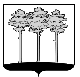 